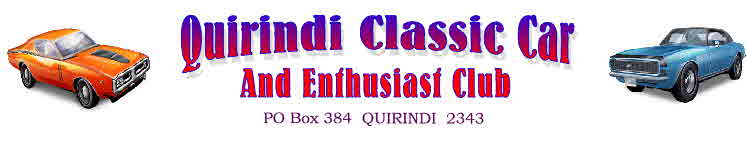 ANNUAL SHOW 'N' SHINE(Non Competitive)SUNDAY, 5th AUGUST, 201210.30 am startQuirindi Rural Heritage Village     Minature Train Rides Available On The Day   Contact Brian on 0428465602   Everyone welcome